Enseignants entrant dans le département au 1er septembre 2020Date et signature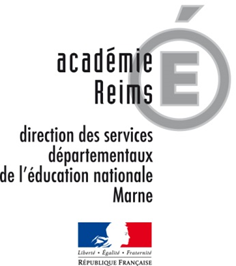 Annexe 9Formulaire de demande de majoration de barèmeA retourner impérativement pour le jeudi 7 mai 2020 délai de rigueur par mail à l’adresse suivante : dp51-mvt1D@ac-reims.frTout document non retourné dans les délais ou incomplet ne sera pas pris en compte et ne donnera donc pas lieu à l’attribution des points de bonification.Nom d’usage : Prénom :Nom de famille :Date de naissance :Cocher la caseMajorationConditionsEnseignant BOE, conjoint BOE, enfant en situation de handicap ou gravement maladeAvoir fait une demande auprès du médecin de prévention. La mutation doit permettre une amélioration de vie de la personne en situation de handicap Pièces justificatives à fournirCf annexe 1 - barèmeRapprochement de conjointLa situation familiale doit être établie au 1er septembre 2019 : Mariage ou PACS.L’enseignant doit être séparé d’au moins 70 km du lieu de travail du conjoint l’année scolaire du mouvement. (site Mappy – itinéraire le plus court).Pièces justificatives à fournirCf annexe 1 - barèmeAutorité parentale conjointeLa situation familiale doit être établie au 1er septembre 2019.L’enseignant doit être séparé d’au moins 70 km du lieu de résidence de l’autre parent l’année scolaire du mouvement. (site Mappy – itinéraire le plus court).Pièces justificatives à fournirCf annexe 1 - barèmeSituation de parent isoléElever seul(e) un ou plusieurs enfants de moins de 18 ansPièces justificatives à fournirCf annexe 1 - barèmeAgents, nommés cette année à titre provisoire, exerçant dans un territoire ou une zone rencontrant des difficultés particulières de recrutement Etre affecté à titre provisoire sur un poste dans une zone à difficultés particulières de recrutementZones rencontrant des difficultés particulières de recrutement :Circonscription de Sézanne et Vitry le FrançoisSecteur des collèges de Sermaize les Bains et Sainte-Menehould A compléterSeuls les renseignements indiqués seront vérifiés et pris en compte pour la bonification  1ère année : 2019/2020 2ème année : …………… 3ème année : ……………Cocher la caseMajorationConditionsPièces justificatives à fournirAncienneté REP / REP+Etre affecté à titre définitif sur un poste "REP" ou "REP+" au 31/08/2020Arrêté de nomination pour l’année scolaire en cours et arrêtés de nomination à titre définitif pour les affectations en REP ou REP+ les années antérieures Ancienneté ASH Etre affecté à titre provisoire sur un poste ASH au 31/08/2020Arrêté de nomination pour l’année scolaire en cours et arrêtés de nomination à titre provisoire pour les affectations en ASH les années antérieures 